May 21, 2018 
Money Market Operations as on May 19, 2018 (Amount in Rupees billion, Rate in Per cent) RESERVE POSITION@   	  @ Based on Reserve Bank of India (RBI) / Clearing Corporation of India Limited (CCIL) / Fixed Income Money Market and Derivatives Association of India (FIMMDA) Data. -   Not Applicable / No Transaction **   Relates to uncollateralized transactions of 2 to 14 days tenor. @@  Relates to uncollateralized transactions of 15 days to one year tenor 	#  The figure for the cash balances with RBI on Sunday is same as that of the previous day (Saturday). $ 	Includes refinance facilities extended by RBI ¥ 	 As per the Press Release No. 2014-2015/1971 dated March 19, 2015                                                                                                                         Ajit Prasad Press Release: 2017-2018/3050                                                      Assistant Adviser प्रेस प्रकाशनी PRESS RELEASEसंचार विभाग, केंद्रीय कार्यालय,  एस.बी.एस.मार्ग, मुंबई-400001________________________________________________________________________________________________________DEPARTMENT OF COMMUNICATION, Central  Office,  S.B.S. Marg, Mumbai-400001फोन/Phone: 91 222266 0502 फैक्स/Fax: 91 222266 0358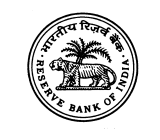 भारतीय रिज़र्व बैंकRESERVE BANK OF वेबसाइट :www.rbi.org.in/hindiWebsite : www.rbi.org.inइ-मेलemail:helpdoc@rbi.org.inMONEY MARKETS@  MONEY MARKETS@  Volume (One Leg) Weighted Average Rate Range A. Overnight Segment (I+II+III+IV) 	 123.405.894.90-6.15A. I.  Call Money 	 20.015.684.90-6.00II. Collateralised Borrowing and      Lending Obligation (CBLO) 103.395.925.53-6.15III. Market Repo       0.00-IV. Repo in Corporate Bond 0.00-B. Term Segment B. I. Notice Money**  0.065.005.00-5.00B. II. Term Money@@ 0.00--B. III. CBLO 0.00--B. IV. Market Repo 0.00--B. V. Repo in Corporate Bond 0.00--RBI OPERATIONS@ RBI OPERATIONS@ Auction Date Tenor (Days) Maturity Date Amount Outstanding Current Rate/Cut off Rate C.    Liquidity Adjustment Facility Liquidity Adjustment Facility C.    (i) Repo (Fixed  Rate)                          18/05/2018321/05/2018124.196.0019/05/2018221/05/20180.006.00(ii) Repo (Variable Rate) 08/05/20181422/05/2018154.526.0111/05/20181425/05/2018101.126.0115/05/20181429/05/2018181.176.0118/05/20181401/06/2018120.506.01(iii) Reverse Repo (Fixed  Rate)   18/05/2018321/05/2018111.585.7519/05/2018221/05/201843.305.75(iv) Reverse Repo (Variable Rate) 14/05/2018721/05/201846.255.9915/05/2018722/05/201857.055.9916/05/2018723/05/201888.045.9917/05/2018724/05/2018171.035.9918/05/2018725/05/201869.755.99D. Marginal Standing Facility                18/05/2018321/05/20181.556.2519/05/2018221/05/20180.756.25E. Standing Liquidity Facility Availed from RBI$ Standing Liquidity Facility Availed from RBI$ 23.25F.  Cash Reserves Position of Scheduled Commercial Banks F.  (i) Cash balances with RBI as on#  May 16, 20184,706.63May 17, 20184,727.99(ii) Average daily cash reserve requirement for the fortnight ending  May 25, 20184,695.77G. Government of India Surplus Cash Balance Reckoned for Auction as on ¥ May 18, 20180.00